ESTADO DO RIO DE JANEIRO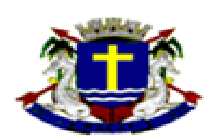        PREFEITURA MUNICIPAL DE MACAÉ       SECRETARIA MUNICIPAL DE EDUCAÇÃO         Coordenadoria de Transporte             TRANSPORTE SOCIAL UNIVERSITÁRIO. EDITALA Secretaria Municipal de Educação no uso de suas atribuições legais vem tornar pública a abertura do edital de RECADASTRAMENTO 2024.1 do Programa de Transporte Social Universitário – TSU, para o primeiro semestre do ano letivo 2024.É importante frisar que o recadastramento 2024.1 será realizado no formato digital. Os documentos solicitados deverão estar anexados e atualizados, a fim de comprovar a necessidade do aluno, em atendimento à Lei Municipal 2589/2005.  INSCRIÇÃONo ato da inscrição, o candidato deverá preencher o formulário e anexar os seguintes documentos listados abaixo em arquivo PDF e uma foto  3X4 no formato JPEG, sob pena de não homologação da inscrição:Documento de identificação–carteira de identidade;CPF;Certidão de Quitação Eleitoral Atualizada;Declaração de matrícula atualizada, com informação do curso de graduação, licenciatura  ou curso técnico, local onde serão ministradas as aulas presenciais e assinatura do declarante;Comprovante de residência, em nome próprio, ou dos pais, cônjuges (certidão de casamento ou União Estável) ou terceiros com firma reconhecida em cartório;Comprovante de per capita; Foto- jpg; Termo de compromisso com o TSU.A ausência de qualquer documento especificado no subitem 2.2. do presente edital impedirá a participação no processo seletivo;O candidato, no ato da inscrição, preencherá termo assumindo total responsabilidade pelos dados informados no formulário de inscrição, arcando com as consequências por eventuais erros no seu preenchimento;A inscrição do candidato implica o conhecimento e a total aceitação das normas e condições estabelecidas neste edital, não podendo alegar desconhecimento;O resultado preliminar de inscrições deferidas , será divulgado no 27  de fevereiro de 2024, no site oficial da Prefeitura Municipal de Macaé;Os candidatos que não concordarem com os resultados divulgados na primeira etapa, poderão encaminhar seus recursos, nos dias  28 e 29 de fevereiro de 2024, para o e-mail institucional tsu@macae.rj.gov.br; Whasapp 22 99104-9627Prazo de Recadastramento: Início dia 15/02/2024 - Final 25/02/2024 OBS: O NÃO RECADASTRAMENTO DO USUÁRIO NO PRAZO IMPORTARÁ EM SEU DESLIGAMENTO DO PROGRAMA, O RECADASTRAMENTO SOMENTE SERÁ REALIZADO MEDIANTE AO CORRETO PREENCHIMENTO DOS DADOS  SOLICITADOS AO USUÁRIO .As inscrições, para participação no processo de recadastramento no Transporte Social Universitário, serão realizadas no período de 15/02/2024 a 25/02/2024, no site da Prefeitura Municipal de Macaé através do link: https://sistemas.macae.rj.gov.br:84/inscricaoweb/index/evento/?evento=136Secretária Municipal de EducaçãoLeandra Lopes                                                                         CALENDÁRIO    EDITAL DE RECADASTRAMENTO 2024.1 NO TRANSPORTE SOCIAL UNIVERSITÁRIO                                                                         CALENDÁRIO    EDITAL DE RECADASTRAMENTO 2024.1 NO TRANSPORTE SOCIAL UNIVERSITÁRIODATAATIVIDADE15 a 25/02/2024Período de inscrições27/02/2024Divulgação do resultado preliminar de inscrição deferida28 a 29/02/2024Período de recursos04/03/2024Resultado final11 a 15/03/202418 a 28/03/2024Período de retirada das carteirinhas por letra inicial do nome: A a M N a Z